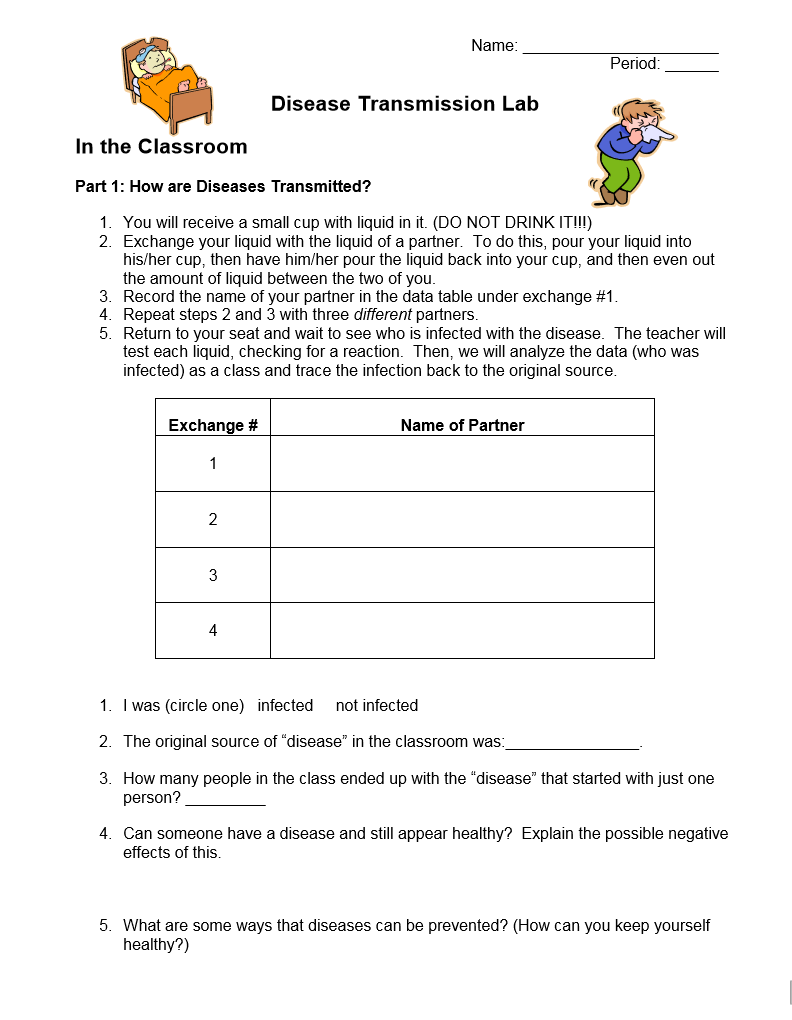                           6.  In the space below, make a diagram of the transmission route.Student NameContact 1Contact 2Contact 3